2023年东阿县综合类和教育类事业单位引进优秀青年人才报名情况统计（截止2023年4月24日17：00）时间：2023-04-24 17:20:37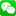 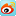 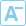 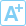 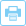 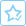 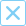 通过人数交费人数东阿县人民政府办公室101-文秘11东阿县金融事业发展中心102-综合管理20东阿县发展和改革局103-综合管理20东阿县教育和体育局104-综合管理00东阿县教育和体育局201-语文教师20东阿县教育和体育局202-数学教师31东阿县教育和体育局203-英语教师10东阿县教育和体育局204-地理教师41东阿县教育和体育局205-政治教师40东阿县教育和体育局206-物理教师00东阿县教育和体育局207-化学教师30东阿县教育和体育局208-历史教师30东阿县教育和体育局合计202合计合计253